Annual Implementation Plan - 2023Define actions, outcomes, success indicators and activitiesCohuna Consolidated School (6211)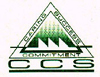 Define actions, outcomes, success indicators and activitiesGoal 12023 Priorities Goal
In 2023 we will continue to focus on student learning - with an increased focus on numeracy - and student wellbeing through the 2023 Priorities Goal, a learning Key Improvement Strategy and a wellbeing Key Improvement Strategy.2023 Priorities Goal
In 2023 we will continue to focus on student learning - with an increased focus on numeracy - and student wellbeing through the 2023 Priorities Goal, a learning Key Improvement Strategy and a wellbeing Key Improvement Strategy.2023 Priorities Goal
In 2023 we will continue to focus on student learning - with an increased focus on numeracy - and student wellbeing through the 2023 Priorities Goal, a learning Key Improvement Strategy and a wellbeing Key Improvement Strategy.2023 Priorities Goal
In 2023 we will continue to focus on student learning - with an increased focus on numeracy - and student wellbeing through the 2023 Priorities Goal, a learning Key Improvement Strategy and a wellbeing Key Improvement Strategy.2023 Priorities Goal
In 2023 we will continue to focus on student learning - with an increased focus on numeracy - and student wellbeing through the 2023 Priorities Goal, a learning Key Improvement Strategy and a wellbeing Key Improvement Strategy.12-month target 1.1 targetWellbeing and Learning goals
Learning Goal
NAPLAN: 30% of Grade 5 students meet or are above the benchmark growth in Numeracy and Literacy.

Wellbeing
Attendance: the average number of absence days decreases from 23.8 in 2022 to less than 20 in 2023. Unexplained absences are reduced from an average of 5 per student to 2 or less per student.
ATOSS: The Sense of Connectedness Grade 4-6 increases from 86.3% in 2022 to 88.5% in 2023.Wellbeing and Learning goals
Learning Goal
NAPLAN: 30% of Grade 5 students meet or are above the benchmark growth in Numeracy and Literacy.

Wellbeing
Attendance: the average number of absence days decreases from 23.8 in 2022 to less than 20 in 2023. Unexplained absences are reduced from an average of 5 per student to 2 or less per student.
ATOSS: The Sense of Connectedness Grade 4-6 increases from 86.3% in 2022 to 88.5% in 2023.Wellbeing and Learning goals
Learning Goal
NAPLAN: 30% of Grade 5 students meet or are above the benchmark growth in Numeracy and Literacy.

Wellbeing
Attendance: the average number of absence days decreases from 23.8 in 2022 to less than 20 in 2023. Unexplained absences are reduced from an average of 5 per student to 2 or less per student.
ATOSS: The Sense of Connectedness Grade 4-6 increases from 86.3% in 2022 to 88.5% in 2023.Wellbeing and Learning goals
Learning Goal
NAPLAN: 30% of Grade 5 students meet or are above the benchmark growth in Numeracy and Literacy.

Wellbeing
Attendance: the average number of absence days decreases from 23.8 in 2022 to less than 20 in 2023. Unexplained absences are reduced from an average of 5 per student to 2 or less per student.
ATOSS: The Sense of Connectedness Grade 4-6 increases from 86.3% in 2022 to 88.5% in 2023.Wellbeing and Learning goals
Learning Goal
NAPLAN: 30% of Grade 5 students meet or are above the benchmark growth in Numeracy and Literacy.

Wellbeing
Attendance: the average number of absence days decreases from 23.8 in 2022 to less than 20 in 2023. Unexplained absences are reduced from an average of 5 per student to 2 or less per student.
ATOSS: The Sense of Connectedness Grade 4-6 increases from 86.3% in 2022 to 88.5% in 2023.KIS 1.aPriority 2023 DimensionLearning - Support both those who need scaffolding and those who have thrived to continue to extend their learning, especially in numeracyLearning - Support both those who need scaffolding and those who have thrived to continue to extend their learning, especially in numeracyLearning - Support both those who need scaffolding and those who have thrived to continue to extend their learning, especially in numeracyLearning - Support both those who need scaffolding and those who have thrived to continue to extend their learning, especially in numeracyLearning - Support both those who need scaffolding and those who have thrived to continue to extend their learning, especially in numeracyActionsBuild staff capacity in assessment and differentiation in order to identify and meet students' individual needs.
Build middle leaders capabilities to ensure smooth transition from current PLC Leaders.Build staff capacity in assessment and differentiation in order to identify and meet students' individual needs.
Build middle leaders capabilities to ensure smooth transition from current PLC Leaders.Build staff capacity in assessment and differentiation in order to identify and meet students' individual needs.
Build middle leaders capabilities to ensure smooth transition from current PLC Leaders.Build staff capacity in assessment and differentiation in order to identify and meet students' individual needs.
Build middle leaders capabilities to ensure smooth transition from current PLC Leaders.Build staff capacity in assessment and differentiation in order to identify and meet students' individual needs.
Build middle leaders capabilities to ensure smooth transition from current PLC Leaders.OutcomesPLCs will meet to engage in reflective practice.
PLCs are gradually led by Middle Leaders, with guidance from experienced PLC Leaders and EIL.
Leaders embed the Learning walks program in the timetable 

Teachers will confidently and accurately identify student learning needs of all students.
Students will know what their next steps are to progress learning.PLCs will meet to engage in reflective practice.
PLCs are gradually led by Middle Leaders, with guidance from experienced PLC Leaders and EIL.
Leaders embed the Learning walks program in the timetable 

Teachers will confidently and accurately identify student learning needs of all students.
Students will know what their next steps are to progress learning.PLCs will meet to engage in reflective practice.
PLCs are gradually led by Middle Leaders, with guidance from experienced PLC Leaders and EIL.
Leaders embed the Learning walks program in the timetable 

Teachers will confidently and accurately identify student learning needs of all students.
Students will know what their next steps are to progress learning.PLCs will meet to engage in reflective practice.
PLCs are gradually led by Middle Leaders, with guidance from experienced PLC Leaders and EIL.
Leaders embed the Learning walks program in the timetable 

Teachers will confidently and accurately identify student learning needs of all students.
Students will know what their next steps are to progress learning.PLCs will meet to engage in reflective practice.
PLCs are gradually led by Middle Leaders, with guidance from experienced PLC Leaders and EIL.
Leaders embed the Learning walks program in the timetable 

Teachers will confidently and accurately identify student learning needs of all students.
Students will know what their next steps are to progress learning.Success IndicatorsData walls will show differentiation and progress.
Middle Leaders are confident leaders of PLCs by the beginning of Term 3.
Students IEPs will be co-developed between tutors and teachers to support individual students' learning needs.
Peer observations/Learning walks take place following a regular schedule. By Term 4 Peer observations/Learning walks are part of the positive school culture.Data walls will show differentiation and progress.
Middle Leaders are confident leaders of PLCs by the beginning of Term 3.
Students IEPs will be co-developed between tutors and teachers to support individual students' learning needs.
Peer observations/Learning walks take place following a regular schedule. By Term 4 Peer observations/Learning walks are part of the positive school culture.Data walls will show differentiation and progress.
Middle Leaders are confident leaders of PLCs by the beginning of Term 3.
Students IEPs will be co-developed between tutors and teachers to support individual students' learning needs.
Peer observations/Learning walks take place following a regular schedule. By Term 4 Peer observations/Learning walks are part of the positive school culture.Data walls will show differentiation and progress.
Middle Leaders are confident leaders of PLCs by the beginning of Term 3.
Students IEPs will be co-developed between tutors and teachers to support individual students' learning needs.
Peer observations/Learning walks take place following a regular schedule. By Term 4 Peer observations/Learning walks are part of the positive school culture.Data walls will show differentiation and progress.
Middle Leaders are confident leaders of PLCs by the beginning of Term 3.
Students IEPs will be co-developed between tutors and teachers to support individual students' learning needs.
Peer observations/Learning walks take place following a regular schedule. By Term 4 Peer observations/Learning walks are part of the positive school culture.ActivitiesActivitiesPeople responsibleIs this a PL priorityWhenActivity cost and funding streamsThe professional learning schedule includes Learning walks/Peer observations, moderation, HITS and inclusion practices.
Leaders provide opportunities for teachers to develop Peer observation skills.The professional learning schedule includes Learning walks/Peer observations, moderation, HITS and inclusion practices.
Leaders provide opportunities for teachers to develop Peer observation skills. PLC leaders School leadership team Teacher(s) PLP Priorityfrom:
Term 1to:
Term 4$20,000.00 Equity funding will be usedPLC Leaders develop a comprehensive Termly Learning walk schedule, templates and protocols.PLC Leaders develop a comprehensive Termly Learning walk schedule, templates and protocols. PLC leaders PLP Priorityfrom:
Term 1to:
Term 4$0.00New PLC Leaders are in charge of leading all aspects of PLCs.
One new PLC Leader leads a project about Vocabulary as well as writing moderation.New PLC Leaders are in charge of leading all aspects of PLCs.
One new PLC Leader leads a project about Vocabulary as well as writing moderation. PLC leaders PLP Priorityfrom:
Term 3to:
Term 4$5,000.00The Whole-school Assessment Schedule is reviewed.The Whole-school Assessment Schedule is reviewed. Teacher(s) PLP Priorityfrom:
Term 1to:
Term 1$0.00KIS 1.bPriority 2023 DimensionWellbeing - Effectively mobilise available resources to support students' wellbeing and mental health, especially the most vulnerableWellbeing - Effectively mobilise available resources to support students' wellbeing and mental health, especially the most vulnerableWellbeing - Effectively mobilise available resources to support students' wellbeing and mental health, especially the most vulnerableWellbeing - Effectively mobilise available resources to support students' wellbeing and mental health, especially the most vulnerableWellbeing - Effectively mobilise available resources to support students' wellbeing and mental health, especially the most vulnerableActionsBuild staff capacity to implement wellbeing strategies, including a consistent Social and Emotional Learning (SEL) Program.
The two Resilience Project in-house Coordinators build staff capacity to develop Wellbeing strategies throughout the school.
Build staff capacity to implement wellbeing strategies, including a consistent Social and Emotional Learning (SEL) Program.
The two Resilience Project in-house Coordinators build staff capacity to develop Wellbeing strategies throughout the school.
Build staff capacity to implement wellbeing strategies, including a consistent Social and Emotional Learning (SEL) Program.
The two Resilience Project in-house Coordinators build staff capacity to develop Wellbeing strategies throughout the school.
Build staff capacity to implement wellbeing strategies, including a consistent Social and Emotional Learning (SEL) Program.
The two Resilience Project in-house Coordinators build staff capacity to develop Wellbeing strategies throughout the school.
Build staff capacity to implement wellbeing strategies, including a consistent Social and Emotional Learning (SEL) Program.
The two Resilience Project in-house Coordinators build staff capacity to develop Wellbeing strategies throughout the school.
OutcomesThrough engaging in professional learning, staff develop their understanding of wellbeing with a particular emphasis on resilience.
Staff apply this learning to enhance their own resilience and support students to apply their learning about resilience.
Students fully engage in the Social Emotional Learning (SEL) program to enhance their resilience.Through engaging in professional learning, staff develop their understanding of wellbeing with a particular emphasis on resilience.
Staff apply this learning to enhance their own resilience and support students to apply their learning about resilience.
Students fully engage in the Social Emotional Learning (SEL) program to enhance their resilience.Through engaging in professional learning, staff develop their understanding of wellbeing with a particular emphasis on resilience.
Staff apply this learning to enhance their own resilience and support students to apply their learning about resilience.
Students fully engage in the Social Emotional Learning (SEL) program to enhance their resilience.Through engaging in professional learning, staff develop their understanding of wellbeing with a particular emphasis on resilience.
Staff apply this learning to enhance their own resilience and support students to apply their learning about resilience.
Students fully engage in the Social Emotional Learning (SEL) program to enhance their resilience.Through engaging in professional learning, staff develop their understanding of wellbeing with a particular emphasis on resilience.
Staff apply this learning to enhance their own resilience and support students to apply their learning about resilience.
Students fully engage in the Social Emotional Learning (SEL) program to enhance their resilience.Success IndicatorsATOSS displays an improvement in Emotional Awareness and Regulation (from 71% overall in 2022 to 80% in 2023). 
ATOSS also displays an improvement from 34% Low Resilience G4-6 down to 20%.
Students complete their Resilience journals on a weekly basis.
Gratitude, empathy and mindfulness are visible in daily interactions around the school.
Unexplained absences are reduced.ATOSS displays an improvement in Emotional Awareness and Regulation (from 71% overall in 2022 to 80% in 2023). 
ATOSS also displays an improvement from 34% Low Resilience G4-6 down to 20%.
Students complete their Resilience journals on a weekly basis.
Gratitude, empathy and mindfulness are visible in daily interactions around the school.
Unexplained absences are reduced.ATOSS displays an improvement in Emotional Awareness and Regulation (from 71% overall in 2022 to 80% in 2023). 
ATOSS also displays an improvement from 34% Low Resilience G4-6 down to 20%.
Students complete their Resilience journals on a weekly basis.
Gratitude, empathy and mindfulness are visible in daily interactions around the school.
Unexplained absences are reduced.ATOSS displays an improvement in Emotional Awareness and Regulation (from 71% overall in 2022 to 80% in 2023). 
ATOSS also displays an improvement from 34% Low Resilience G4-6 down to 20%.
Students complete their Resilience journals on a weekly basis.
Gratitude, empathy and mindfulness are visible in daily interactions around the school.
Unexplained absences are reduced.ATOSS displays an improvement in Emotional Awareness and Regulation (from 71% overall in 2022 to 80% in 2023). 
ATOSS also displays an improvement from 34% Low Resilience G4-6 down to 20%.
Students complete their Resilience journals on a weekly basis.
Gratitude, empathy and mindfulness are visible in daily interactions around the school.
Unexplained absences are reduced.ActivitiesActivitiesPeople responsibleIs this a PL priorityWhenActivity cost and funding streamsA Resilience Project Professional Learning schedule is created by the two Coordinators.A Resilience Project Professional Learning schedule is created by the two Coordinators. Respectful relationships implementation team PLP Priorityfrom:
Term 1to:
Term 1$1,000.00The Resilience Project program and resources are purchasedThe Resilience Project program and resources are purchased Principal PLP Priorityfrom:
Term 1to:
Term 4$20,000.00The Resilience Project is taught on a weekly basis by classroom teachersThe Resilience Project is taught on a weekly basis by classroom teachers Teacher(s) PLP Priorityfrom:
Term 1to:
Term 4$0.00Goal 4Improve student engagement in their learningImprove student engagement in their learningImprove student engagement in their learningImprove student engagement in their learningImprove student engagement in their learning12-month target 4.1 targetNo target setNo target setNo target setNo target setNo target set12-month target 4.2 targetNo target setNo target setNo target setNo target setNo target set12-month target 4.3 targetReduce unexplained absences from 5 days (2022)  to 2 or less in 2023.Reduce unexplained absences from 5 days (2022)  to 2 or less in 2023.Reduce unexplained absences from 5 days (2022)  to 2 or less in 2023.Reduce unexplained absences from 5 days (2022)  to 2 or less in 2023.Reduce unexplained absences from 5 days (2022)  to 2 or less in 2023.KIS 4.cHealth and wellbeingDevelop a school wide approach to reduce unexplained absencesDevelop a school wide approach to reduce unexplained absencesDevelop a school wide approach to reduce unexplained absencesDevelop a school wide approach to reduce unexplained absencesDevelop a school wide approach to reduce unexplained absencesActionsThe school will develop a clear escalation process to drive Attendance improvement.The school will develop a clear escalation process to drive Attendance improvement.The school will develop a clear escalation process to drive Attendance improvement.The school will develop a clear escalation process to drive Attendance improvement.The school will develop a clear escalation process to drive Attendance improvement.OutcomesEveryone in the school community is aware that "Every Day matters" and that attendance is a shared priority.
Staff across the school take responsibility for student attendance.
Everyone in the school community is aware that "Every Day matters" and that attendance is a shared priority.
Staff across the school take responsibility for student attendance.
Everyone in the school community is aware that "Every Day matters" and that attendance is a shared priority.
Staff across the school take responsibility for student attendance.
Everyone in the school community is aware that "Every Day matters" and that attendance is a shared priority.
Staff across the school take responsibility for student attendance.
Everyone in the school community is aware that "Every Day matters" and that attendance is a shared priority.
Staff across the school take responsibility for student attendance.
Success IndicatorsAttendance data shows an improvement from 5 days unexplained absences (2022) to 2 days or less in 2023.Attendance data shows an improvement from 5 days unexplained absences (2022) to 2 days or less in 2023.Attendance data shows an improvement from 5 days unexplained absences (2022) to 2 days or less in 2023.Attendance data shows an improvement from 5 days unexplained absences (2022) to 2 days or less in 2023.Attendance data shows an improvement from 5 days unexplained absences (2022) to 2 days or less in 2023.ActivitiesActivitiesPeople responsibleIs this a PL priorityWhenActivity cost and funding streamsClear escalation processes are created for unknown or unexplained absences.Clear escalation processes are created for unknown or unexplained absences. Leadership team PLP Priorityfrom:
Term 1to:
Term 1$0.00Absences are accurately recorded, with follow-up where needed. Lists of unexplained absences are sent home on a termly basis for parents to fill in.Absences are accurately recorded, with follow-up where needed. Lists of unexplained absences are sent home on a termly basis for parents to fill in. Administration team PLP Priorityfrom:
Term 1to:
Term 4$0.00Attendance-based SSGs are created.Attendance-based SSGs are created. Disability inclusion coordinator Teacher(s) PLP Priorityfrom:
Term 1to:
Term 4$5,000.00